FORMULAR DE APLICAREPROGRAMUL DE GRANTURI MICI PENTRU TINERI, Runda VI, 2024Anexa 1.Această rubrică se completează de membrii Fondul pentru Tineri Bălţi şi Sîngerei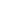 PROGRAMUL DE GRANTURI MICI PENTRU TINERIFORMULAR DE APLICARENumele grupului de iniţiativă 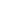 Liderul grupului de iniţiativă MentorMembrii grupului de iniţiativă  (dacă sunt necesare adăugați linii)Descrierea grupului de iniţiativă 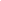 Titlul proiectuluiLocalizarea proiectuluiCostul proiectului:Perioada de desfăşurare a proiectului (perioada recomandată – 10 mai  – 31 august 2024):Justificarea proiectului – descrierea problemei (maxim 500 cuvinte)Scopul proiectuluiObiectivele proiectuluiPotenţialii beneficiari (grupuri ţintă) ai proiectului (trebuie descris grupul exact: vârstă, ocupație, alte informații utile)Descrierea detaliată a activităţilor - maxim 1000 cuvinteDescrierea responsabilităţilor – maxim 350 cuvinte (la acest compartiment trebuie să prezentați care sunt responsabilitățile fiecăruii membru al grupului în cadrul activităților preconizate)Rezultatele aşteptate (rezultatele trebuie cuantificate numeric: nr. de activități, nr. de persoane implicate, nr. de materiale realizate, etc.)Cum intenționați să implicați comunitatea în activităţile proiectului – maxim 200 cuvinteContinuitatea proiectului - maxim 200 cuvinteDe ce acest proiect este important pentru voi? (maxim 300 cuvinte)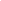 Bugetul detaliat al proiectului ( dacă este necesar căsuțe în tabel pot fi adăugate sau șterse)Bugetul descriptiv al proiectului ( dacă sunt achiziții care necesită explicații trebuie indicate aici)
Confirm, că informaţia menţionată mai sus este corectă.Nume, prenume liderului proiectului   	Data 		Semnătură  	Nr. dosar	 	Data evaluării	 	Data prezentării   	Punctaj acumulat   	Nume:Prenume:Vârsta:Ocupaţia:  Telefon:Mobil:Domiciliul:E-mail:E-mail:Nume:Prenume:Vârsta:Ocupaţia:Telefon:Mobil:Domiciliul:E-mail:E-mail:1Nume:Prenume:Vârsta:1Ocupaţia: Telefon:Mobil:1Domiciliul:E-mail:E-mail:2Nume:Prenume:Vârsta:2Ocupaţia:Telefon:Mobil:2Domiciliul:E-mail:E-mail:3Nume:Prenume:Vârsta:3Ocupaţia:Telefon:Mobil:3Domiciliul:E-mail:4Nume:Prenume:Vârsta:4Ocupaţia:Telefon:Mobil:4Domiciliul:E-mail:E-mail:Suma solicitată de la Fondul pentru Tineri(de la 5000 lei la cel mult 15 000 lei)Alte contribuțiiX leiX leiData începerii proiectului:Data încheierii proiectului:Cheltuieli(linii de buget şisubcapitole)UnitateNumăr de unităţiCost unitate (lei)Cost total (lei)Suma solicitată de la Fondul pentru Tineri (lei)Alte contribuţii (lei)1. Cheltuieli de organizare a evenimentelor (formator, amenajarea sălii, arenda sălii şi a aparatajului, premii, pauze de cafea, material săditor, etc.)1. Cheltuieli de organizare a evenimentelor (formator, amenajarea sălii, arenda sălii şi a aparatajului, premii, pauze de cafea, material săditor, etc.)1. Cheltuieli de organizare a evenimentelor (formator, amenajarea sălii, arenda sălii şi a aparatajului, premii, pauze de cafea, material săditor, etc.)1. Cheltuieli de organizare a evenimentelor (formator, amenajarea sălii, arenda sălii şi a aparatajului, premii, pauze de cafea, material săditor, etc.)1. Cheltuieli de organizare a evenimentelor (formator, amenajarea sălii, arenda sălii şi a aparatajului, premii, pauze de cafea, material săditor, etc.)1. Cheltuieli de organizare a evenimentelor (formator, amenajarea sălii, arenda sălii şi a aparatajului, premii, pauze de cafea, material săditor, etc.)1. Cheltuieli de organizare a evenimentelor (formator, amenajarea sălii, arenda sălii şi a aparatajului, premii, pauze de cafea, material săditor, etc.)Total Cheltuieli de organizare a evenimentelor:Total Cheltuieli de organizare a evenimentelor:Total Cheltuieli de organizare a evenimentelor:Total Cheltuieli de organizare a evenimentelor:2. Cheltuieli de deplasare (arenda automobil, autobuz; combustibil, etc.)2. Cheltuieli de deplasare (arenda automobil, autobuz; combustibil, etc.)2. Cheltuieli de deplasare (arenda automobil, autobuz; combustibil, etc.)2. Cheltuieli de deplasare (arenda automobil, autobuz; combustibil, etc.)2. Cheltuieli de deplasare (arenda automobil, autobuz; combustibil, etc.)2. Cheltuieli de deplasare (arenda automobil, autobuz; combustibil, etc.)2. Cheltuieli de deplasare (arenda automobil, autobuz; combustibil, etc.)Total Cheltuieli de deplasare:Total Cheltuieli de deplasare:Total Cheltuieli de deplasare:Total Cheltuieli de deplasare:3. Consumabile, materiale promoţionale, cheltuieli de editare şi multiplicare (rechizite de birou,broşuri, pliante, panou, baner, postere, tricouri promoţionale, etc.)3. Consumabile, materiale promoţionale, cheltuieli de editare şi multiplicare (rechizite de birou,broşuri, pliante, panou, baner, postere, tricouri promoţionale, etc.)3. Consumabile, materiale promoţionale, cheltuieli de editare şi multiplicare (rechizite de birou,broşuri, pliante, panou, baner, postere, tricouri promoţionale, etc.)3. Consumabile, materiale promoţionale, cheltuieli de editare şi multiplicare (rechizite de birou,broşuri, pliante, panou, baner, postere, tricouri promoţionale, etc.)3. Consumabile, materiale promoţionale, cheltuieli de editare şi multiplicare (rechizite de birou,broşuri, pliante, panou, baner, postere, tricouri promoţionale, etc.)3. Consumabile, materiale promoţionale, cheltuieli de editare şi multiplicare (rechizite de birou,broşuri, pliante, panou, baner, postere, tricouri promoţionale, etc.)3. Consumabile, materiale promoţionale, cheltuieli de editare şi multiplicare (rechizite de birou,broşuri, pliante, panou, baner, postere, tricouri promoţionale, etc.)Total Consumabile, materiale promoţionale,cheltuieli de editare şi multiplicare:Total Consumabile, materiale promoţionale,cheltuieli de editare şi multiplicare:Total Consumabile, materiale promoţionale,cheltuieli de editare şi multiplicare:Total Consumabile, materiale promoţionale,cheltuieli de editare şi multiplicare:4. Echipament şi mobilier (computer, boxă, masă, dulap, etc.) Atenţie: Vor fi finanţate doar 50% dincheltuielile acestei rubrici, restul vor fi acoperite din alte surse.4. Echipament şi mobilier (computer, boxă, masă, dulap, etc.) Atenţie: Vor fi finanţate doar 50% dincheltuielile acestei rubrici, restul vor fi acoperite din alte surse.4. Echipament şi mobilier (computer, boxă, masă, dulap, etc.) Atenţie: Vor fi finanţate doar 50% dincheltuielile acestei rubrici, restul vor fi acoperite din alte surse.4. Echipament şi mobilier (computer, boxă, masă, dulap, etc.) Atenţie: Vor fi finanţate doar 50% dincheltuielile acestei rubrici, restul vor fi acoperite din alte surse.4. Echipament şi mobilier (computer, boxă, masă, dulap, etc.) Atenţie: Vor fi finanţate doar 50% dincheltuielile acestei rubrici, restul vor fi acoperite din alte surse.4. Echipament şi mobilier (computer, boxă, masă, dulap, etc.) Atenţie: Vor fi finanţate doar 50% dincheltuielile acestei rubrici, restul vor fi acoperite din alte surse.4. Echipament şi mobilier (computer, boxă, masă, dulap, etc.) Atenţie: Vor fi finanţate doar 50% dincheltuielile acestei rubrici, restul vor fi acoperite din alte surse.000Total Echipament şi mobilier:Total Echipament şi mobilier:Total Echipament şi mobilier:Total Echipament şi mobilier:000TOTALTOTALTOTALTOTALExemplu: Mapa participantului este constituită din: Pix, carnet, mapă – costă 35 lei